вторник Меню для детей от 1 до 3-х летс 12-ти часовым пребываниемв МБДОУ  ЦРР№5 –  «Мир детства»ВТОРНИК Меню для детей от 3 до 7-ми летс 12-ти часовым пребываниемв МБДОУ  ЦРР №5 –  «Мир детства»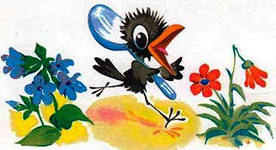 Завтрак:- Каша  гречневая молочная - 150 гр.- Кофейный напиток с молоком – 150 мл.- Батон йодированный, сл. масло – 30/8 гр.Второй завтрак:- Фрукты  – 100 гр. Обед:- Огурец свежий – 30 гр.- Суп с клецками – 150 гр.- Куриная котлета –70 гр. - Картофельное пюре – 130 гр.- Компот из сухофруктов с вит.С   – 150 мл.- Хлеб ржаной – 30 гр. Полдник:- Молоко – 100 мл.- Батон йодированный – 30 гр. Ужин:- Рыбные «Ежики» –70 гр.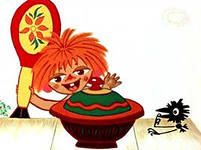 - Маринад из моркови – 100 гр.  - Чай с сахаром –              150 мл.-  Хлеб ржаной –                      30 гр.                       Завтрак:- Каша гречневая молочная – 200 гр.- Кофейный напиток с молоком – 180 мл.- Батон йодированный, сл.масло – 40/10 гр.Второй завтрак:- Фрукты  – 100 гр. Обед:- Суп с клецками  – 200 гр.- Куриная котлета – 80 гр.- Картофельное пюре – 150 гр.- Компот из сухофруктов с вит. С – 200 мл.- Хлеб ржаной – 40 гр. Полдник:- Молоко – 100 мл.- Батон йодированный  –40 гр.  Ужин:- Рыбные «Ежики» – 80 гр.- Маринад из моркови –120 гр.- Чай с сахаром – 200 мл.- Хлеб ржаной -  40 гр.                                                           